Frequenza universitaria dei fratelli/sorelle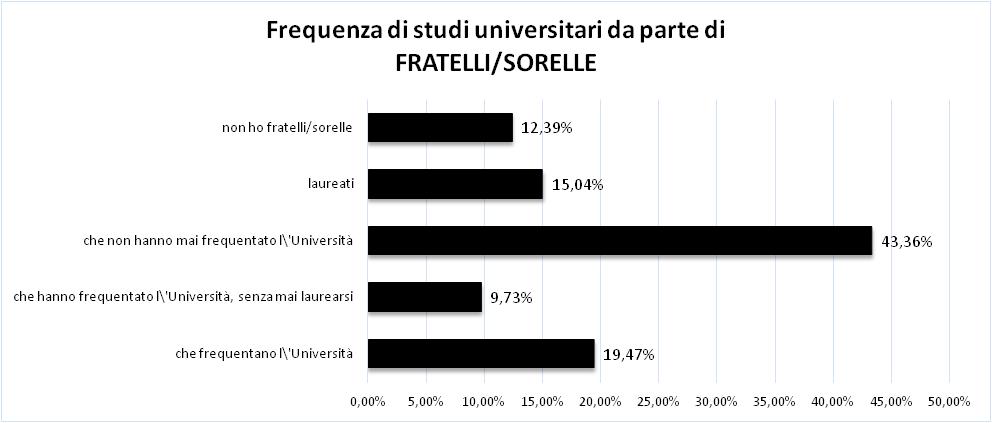 Dal grafico possiamo notare come la maggioranza delle matricole dell'a.a. 2016/2017 ha fratelli/sorelle che non hanno mai frequentato l'università (43,36%), mentre al contrario, la minoranza, è rappresentata da coloro che hanno fratelli/sorelle che hanno frequentato l'università, senza mai laurearsi(9,73%).E' importante notare come, escludendo coloro che non possiedono ne fratelli e ne sorelle (12,39%), nonostante il 43,36% risulti essere la più alta percentuale , sommando tutti coloro che hanno avuto, o stanno ancora avendo, esperienza dell'università, il risultato ottenuto sarà un valore maggiore a quello precedentemente analizzato, pari al 44,24%.Possiamo concludere quindi affermando che le matricole, complessivamente, possiedono più fratelli/sorelle che sono vicini all'università.Dal grafico possiamo notare come sia una costante la maggioranza di matricole con fratelli/sorelle che non hanno mai frequentato l'università, con un netto picco nell'a.a. 2014/2015, mentre la minoranza è rappresentata da coloro che hanno fratelli/sorelle che hanno frequentato l'università, senza mai laurearsi.Inoltre, è importante notare come l'a.a. 2014/2015 sia quello con la percentuale più bassa rispetto agli altri. Frequenza di studi universitari da parte di fratelli/sorelle2016/20172015/20162014/20152013/20142012/20132011/2012Che frequentano l'università20%9%8%48%15%13%Che hanno frequentato l'università, senza mai laurearsi10%20%4%42%19%15%Che non hanno mai frequentato l'università43%30%0%51%17%13%Laureati15%23%0%48%17%12%Non ho fratelli/sorelle12%19%0%46%28%14%